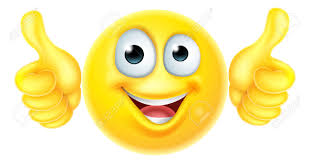 "A SMILE 
is a curve that sets everything straight."Phyllis Diller